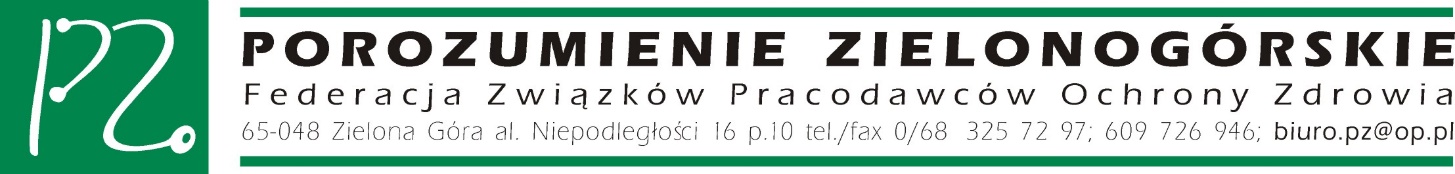 								           Zielona Góra, dn. 03.07.2019 r.BFPZ/579/07/2019							 Sz. P.							 Dariusz PiontkowskiMinister Edukacji Narodowej	W związku z przekazaniem do konsultacji społecznych projektu rozporządzenia Ministra Edukacji Narodowej w sprawie organizacji kształcenia dzieci obywateli polskich czasowo przebywających za granicą Federacja Związków Pracodawców Ochrony Zdrowia „Porozumienie Zielonogórskie” nie zgłasza uwag.Z poważaniem          Tomasz Zieliński    Wiceprezes Federacji PZ      /dokument podpisany elektronicznie/